Czwartek , 28 maja 2020TEMAT DNIA: Piękno w nas.                                                        EDUKACJA POLONISTYCZNAKażdy z nas jest inny. Inaczej wygląda, ma inne oczy, usta, włosy, kształt twarzy czy też cechy charakteru. Dziś spróbujemy opisać siebie. 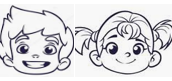 Narysuj i opisz samego siebie (ćw. pol.-społ. s 32).  Wykonaj ćwiczenia utrwalające pisownię wyrazów z h i ch (ćw. pol.-społ. s. 33).  Sprawdź na ile procent napiszesz dyktando „Chory Henryk”:https://dyktanda.online/app/                                                    EDUKACJA MATEMATYCZNO-PRZYRODNICZAPoznaj ciekawe informacje o regionach i zabytkach Polski (podr. mat.-przyr. s. 58-59).  Rozwiąż krzyżówkę i zapisz hasło (ćw. mat.-przyr. s. 68 ćw.1).  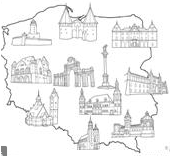                                                EDUKACJA INFORMATYCZNAPoszukaj w sieci ciekawostek dotyczących Wrocławia i zapisz je w programie ”Word”. Możesz wkleić zdjęcia. To zadanie prześlij do oceny.Zobacz jak wygląda Wrocław z lotu ptaka:https://www.youtube.com/watch?v=WI4Zn8PLLlo                                              WF  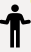 Dzisiaj ćwiczenia równoważne:https://www.youtube.com/watch?v=rrU_O78VRs0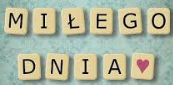                                               RELIGIASzczęść Boże.1.Modlitwa Zdrowaś Maryjo..2. Przypomnijcie sobie na początek jakie święta religijne obchodziliśmy w tym roku. Najważniejsze z nich to były  Święta Bożego Narodzenia oraz Wielkanoc .  W niedzielę obchodziliśmy uroczystość Wniebowstąpienia Pańskiego a 31 maja będziemy obchodzić Święto Zesłania Ducha Świętego. Rokrocznie przeżywamy te same święta, jednak jesteśmy starsi i coraz bardziej rozumiemy tajemnice naszej wiary. Cały rok, w którym przeżywamy święta i okresy nazywamy rokiem liturgicznym czyli kościelnym. Jeszcze pełniej będziecie przeżywać święta przyjmując Pana Jezusa do serca.3. Otwórzcie ćwiczenia na stronie 113. wykonajcie ćwiczenie 1  oraz 2 ze strony 115. W ramce znajdziecie odpowiednie podpisy do ilustracji. To wszystko na dzisiaj. Zadania nie odsyłacie.        Pozdrawiam serdecznie - katechetka Dorota K.